АДМИНИСТРАЦИЯ ГОРОДА БЕРДСКАПОСТАНОВЛЕНИЕ 30.08.2021                                                                                                        № 2671«О присвоении наименования элементу планировочной структуры территория СНТ «Лесное», о присвоении наименования элементам улично - дорожной сети, расположенным на территории СНТ «Лесное»В соответствии с Федеральным законом от 06.10.2003 № 131-ФЗ «Об общих принципах организации местного самоуправления в Российской Федерации», в соответствии с Положением «О присвоении наименований городским объектам в городе Бердске», принятым решением Совета депутатов города Бердска от 20.04.2010 № 669, учитывая решение комиссии по топонимике от 18.08.2021 № 1 «О присвоении наименования элементу планировочной структуры территория СНТ «Лесное», о присвоении наименования элементам улично - дорожной сети, расположенным на территории СНТ «Лесное», с целью упорядочения реестра адресов объектов недвижимости города БердскаПОСТАНОВЛЯЮ:1. Элементу планировочной структуры присвоить наименование: Российская Федерация, Новосибирская область, городской округ город Бердск, город Бердск, территория СНТ «Лесное».2. Элементам улично – дорожной сети, расположенным на территории СНТ «Лесное», присвоить наименования согласно приложению.3. Перечень наименований улиц города Бердска Новосибирской области, утвержденный постановлением администрации города Бердска от 26.02.2013 № 777 «Об утверждении перечня наименований улиц города Бердска Новосибирской области» дополнить наименованием элемента планировочной структуры территория СНТ «Лесное», наименованиями элементов улично-дорожной сети входящих в состав СНТ «Лесное», а именно:1) Российская Федерация, Новосибирская область, городской округ город Бердск, город Бердск, территория СНТ «Лесное», улица 8-я;2) Российская Федерация, Новосибирская область, городской округ город Бердск, город Бердск, территория СНТ «Лесное», улица 9-я;3) Российская Федерация, Новосибирская область, городской округ город Бердск, город Бердск, территория СНТ «Лесное», улица 10-я;4) Российская Федерация, Новосибирская область, городской округ город Бердск, город Бердск, территория СНТ «Лесное», улица 11-я;5) Российская Федерация, Новосибирская область, городской округ город Бердск, город Бердск, территория СНТ «Лесное», улица 12-я;6) Российская Федерация, Новосибирская область, городской округ город Бердск, город Бердск, территория СНТ «Лесное», улица 13-я.4. Опубликовать настоящее постановление в газете «Бердские новости», сетевом издании «VN.ru Все новости Новосибирской области» и разместить на официальном сайте администрации города Бердска.5. Контроль за исполнением настоящего постановления возложить на заместителя главы администрации (по строительству и городскому хозяйству) Захарова В.Н.Глава города Бердска                                                                              Е.А.ШестернинПРИЛОЖЕНИЕк постановлению администрациигорода Бердскаот 30.08.2021 №_2671Элементы улично-дорожной сети, расположенные натерритории СНТ «Лесное»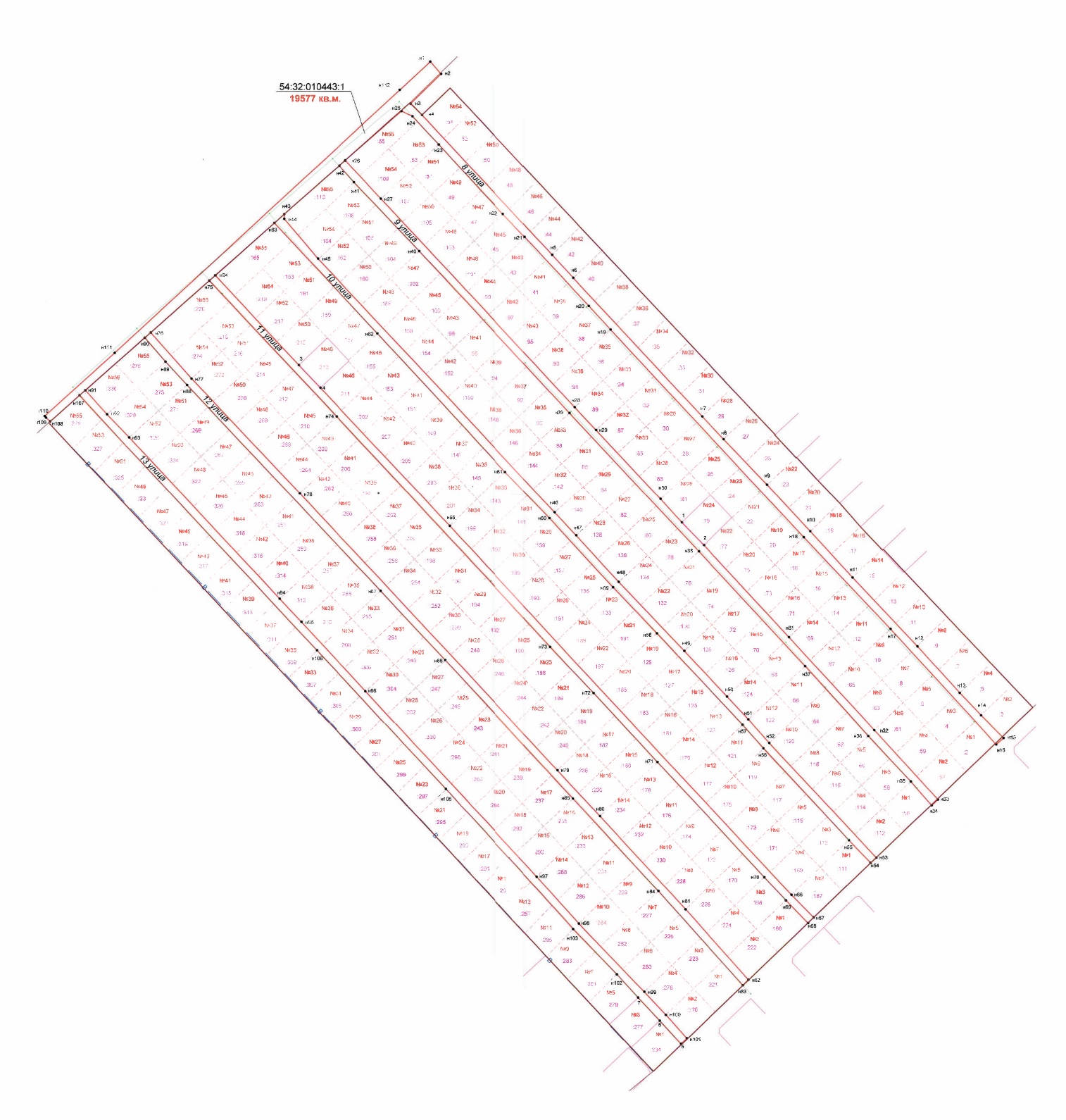 